Davies Booster Club Board Meeting 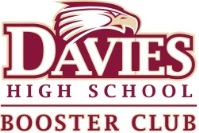 Board Meeting MinutesJanuary 8, 2020Davies High School H101Board members present:Chad Barta, Misty Dietz, Todd Graf, Chad Maloy, Steve Martodam, Tom Nelson, Shannon Olson, Scott Peters, Stacey Piechowski, Chuck UlrichBoard members absent:Brian Bergantine, Nancy Corbid, Jodi Hanson, Denise Johnson, Phil Johnson, Dawn Larson, Chad Rieth, Josh Rude, Brad Schneider, Scott Selzler, Robin WachaAdvisor present: Lenny OhlhauserGuest attendees:Paul Lien, Chair Phy Ed DeptProceedings:Chad Maloy, Vice President, called the meeting to order on January 8, 2019 at 6:35 p.m. Consent Agenda Summary:Consent agenda, December’s minutes, and treasurer’s report adopted without objection.Funding Requests:NOTE: It was determined a quorum had not been met at the meeting, so the following funding requests were put to an online vote of all board members. Josh Rude motioned to approve each as requested with one caveat: the consensus at the meeting was that we would award $500 to the PhyEd. Department rather than the $960 requested. Chad Rieth seconded the motion. The motion passed.Phy Ed Department for Community Ed: $960 for protective helmets for broomball (requested by Paul Lien) Impact to 60 students (30 helmets)Other funding sources: already purchased, hoping for reimbursement.Tom Nelson made a motion to approve $500 for the request.Todd Graf seconded the motion.The motion was approved.Discovery Middle School: $903.75 for 8th Grade Transition Day at Davies (requested by Dan Shultis/Troy Cody) Funds used for transportation from Discovery to Davies.Impact to 340 studentsOther funding sources: None. The school district no longer supports culture grants.Steve Martodam made a motion to approve the funding as requested and use it as an opportunity to leverage more club memberships (starting with 8th Grade families).Shannon Olson seconded the motion.The motion was approved.Davies Post Prom Committee: $3000 for Post-Prom Party (requested by Wendy Mitzel, Post Prom Committee) Funds used for food, prizes, and game rentals and equipment.Impact to 500 studentsOther funding sources: parents of Davies junior and seniors as well as local businessesStacey Piechowski made a motion to approve the funding as requested.Tom Nelson seconded the motion.The motion was approved.Dance Team: $363 for new pom-poms (requested by Sarae Kellen) Impact to 16 studentsOther funding sources: requested Funds 70Scott Peters made a motion to approve the funding as requested.Todd Graf seconded the motion.The motion was approved.Committee Reports:Membership Committee – Scott SelzlerNothing to reportAdvertising – Tom NelsonChad Maloy is working on program updates.Communication Committee — Misty DietzGSuite is ready to go. All board members are now able to log in to Google Drive and view and edit all shared documents via a board-specific email address: board@daviesboosters.comSpirit Committee — Shannon OlsonNothing to reportOld Business:Discussion reopened about setting funding request guidelines. Communications Committee was charged with drafting a new Funds Request Form.New Business:Discussion arose on capturing parents of Discovery 8th Graders as new members. Steve Martodam had a lot of good ideas. He will send Misty Dietz some suggested wording to forward to the Membership Committee for a letter to 8th Grade parents in conjunction with Transition Day.Turf Committee has one new advertiser (Midco). They’re discussing how to leverage the support. Chad Maloy opened conversation to see if the Booster Club would allow this advertiser to use one of the signs (front sign or football field) for a three-year term. Committee funds are sitting at $762K right now.After the Turf Project is completed, Chuck Ulrich suggested we start a new project to upgrade the stadium entrance.Next meeting February 12th at 7:30 at DHS H101.Meeting Adjourned at 7:50 p.m. Submitted by Misty Dietz, Secretary